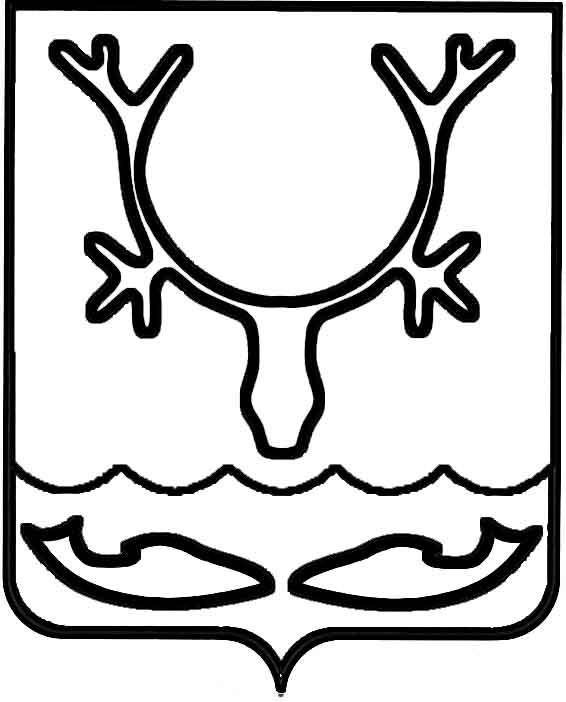 Администрация МО "Городской округ "Город Нарьян-Мар"ПОСТАНОВЛЕНИЕот “____” __________________ № ____________		г. Нарьян-МарОб отмене постановления Администрации МО "Городской округ "Город Нарьян-Мар" от 14.12.2015 № 1439 Администрация МО "Городской округ "Город Нарьян-Мар"П О С Т А Н О В Л Я Е Т:Признать утратившим силу постановление Администрации МО "Городской округ "Город Нарьян-Мар" от 14.12.2015 № 1439 "О внесении изменений                             в постановление Администрации МО "Городской округ "Город Нарьян-Мар"                             от 24.04.2014 № 1177". 3005.2016615И.о. главы МО "Городской округ "Город Нарьян-Мар" А.Б.Бебенин